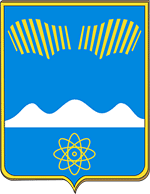 СОВЕТ  ДЕПУТАТОВ  ГОРОДА  ПОЛЯРНЫЕ  ЗОРИ                   Мурманская  область  г. Полярные  Зори, ул. Сивко,1 тел. 7-55-87__________________________________________________________________________ Р Е Ш Е Н И Е  № 16028 декабря 2016 г.                                                                             г. Полярные ЗориО признании утратившими силу некоторых ранее принятых решенийВ целях приведения муниципальных правовых актов Совета депутатов города Полярные Зори в соответствие с законодательством Российской Федерации, Совет депутатов Р Е Ш И Л:1. Признать утратившими силу:	- решение Полярнозоринской городской Думы от 09.02.2000 № 241 «О внесении изменений и дополнений в Положение о комиссии по рассмотрению заявок и предложений по установлению льгот по налогам, сборам и другим платежам в бюджете города утвержденное Решением Городской Думы от 16.06.99 № 196 и Положение о сборах за регистрацию предпринимательской деятельности физических лиц утвержденное Решением Городской Думы от 20.01.2000 № 232»;	- решение Полярнозоринской городской Думы от 09.02.2000 № 242 «О внесении изменений и дополнений в Решение Городской Думы «О целевом внебюджетном фонде поддержки правоохранительных органов»;	- решение Полярнозоринской городской Думы от 20.03.2002 № 120 «Об утверждении положения "О порядке определения нормативов на содержание объектов социально-культурной сферы, находящихся на балансе градообразующего предприятия";	- решение Полярнозоринской городской Думы от 16.05.2002 № 129 «О внесении изменений в Положение "О порядке определения нормативов на содержание объектов социально-культурной сферы, находящихся на балансе градообразующего предприятия";	- решение Полярнозоринской городской Думы от 03.07.2002 № 143 «О внесении дополнений в Методику расчета годовой арендной платы за нежилое помещение»;	- решение Полярнозоринской городской Думы от 13.11.2002 № 157 «О внесении изменений в «Правила содержания собак и кошек в муниципальном образовании г. Полярные Зори с подведомственной территорией»;	- решение Полярнозоринской городской Думы от 22.01.2003 № 166 «О дополнении к "Положению о порядке определения нормативов на содержание социально-культурной сферы, находящихся на балансе градообразующего предприятия";	- решение Полярнозоринской городской Думы от 24.11.2004 № 293 «О Перечне работ в сфере жилищных услуг»;	- решение Полярнозоринской городской Думы от 16.03.2005 № 321 «О размере единовременного денежного пособия»;	- решение Совета депутатов города Полярные Зори от 28.01.2009 № 325 «О внесении изменений в Методику расчета арендной платы за здания (помещения), находящиеся в муниципальной собственности г. Полярные Зори».2. Настоящее решение вступает в силу со дня его официального опубликования.Глава муниципального образования                       Председатель Совета депутатов			         М.О. Пухов                                                        В.Т. Исаков